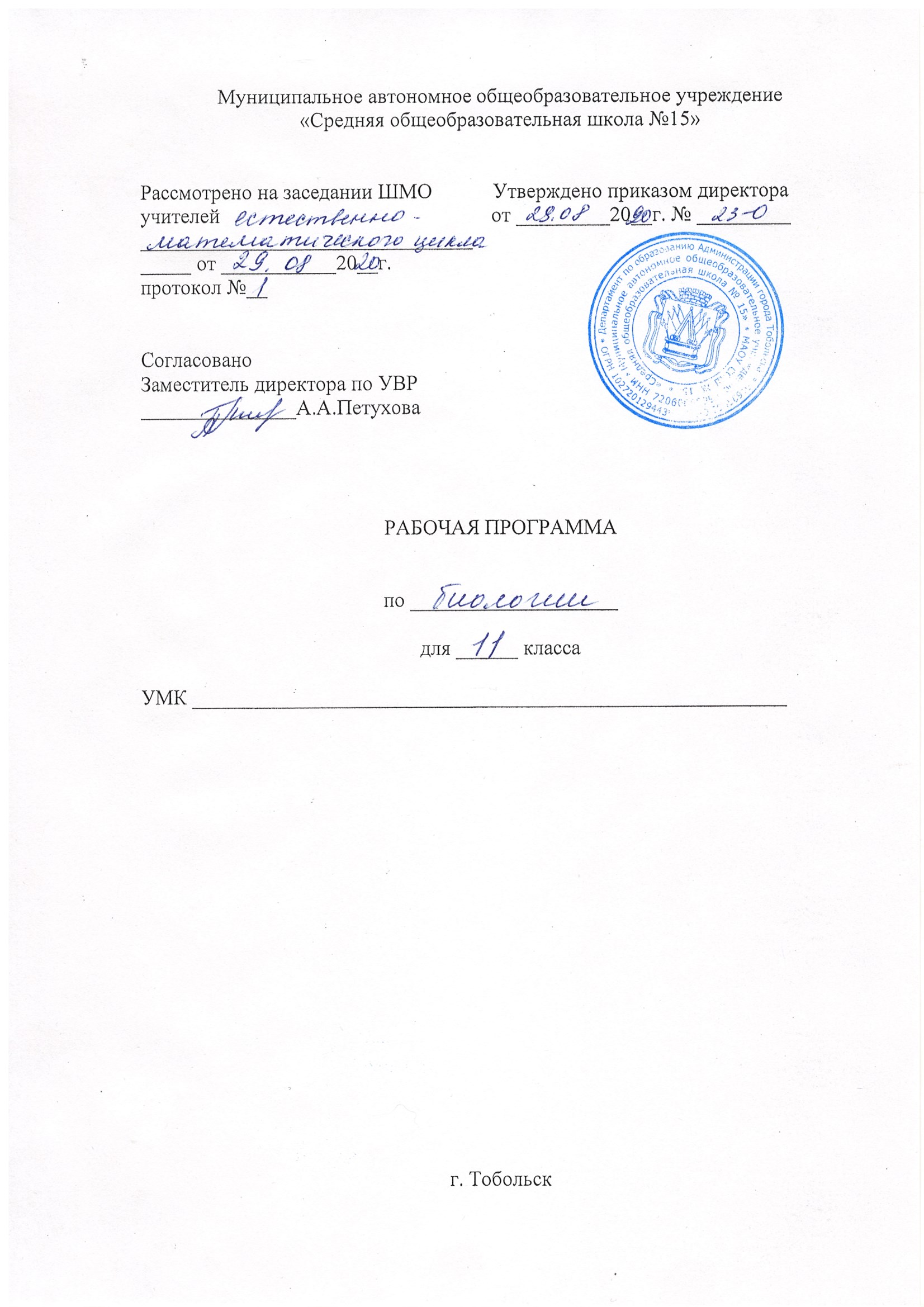 Обучение проводиться по программе и  учебнику Биология: 11 класс: базовый уровень, авторами которого являются Пономарева И.Н., Корнилова О.А., М.: Вентана-Граф, 2010-2016г 1 час в неделю.
Программа предусматривает отражение современных задач, стоящих перед биологической наукой, решение которых направлено на сохранение окружающей среды, живой природы и здоровья человека. Особое внимание уделено развитию экологической и валеологической культуры у молодежи в количестве 3 часов, согласно учебному плану. Программа ставит целью подготовку высокоразвитых людей, способных к активной деятельности, развитие индивидуальных способностей, формирование современной картины мира в мировоззрении учащихся. Все эти идеи отражает программа курса "Общая биология" 10-11 классов. В курсе общей биологии 10-11 классов программа осуществляет интегрирование общебиологических знаний, в соответствии с процессами жизни того или иного структурного уровня живой материи. При этом, здесь еще раз, но в другом виде (в новой ситуации) включаются основополагающие материалы о закономерностях живой природы, рассмотренные в предшествующих классах, как с целью актуализации ранее приобретенных знаний, так и для их углубления в соответствии с требованиями образовательного минимума к изучению биологии в полной средней школе.
Программа по биологии 11 класса позволяет не только продвинуться в усвоении обязательного образовательного минимума, но и создает возможность школьникам реализовать свой творческий потенциал, получить необходимую базу для выбора будущей учебы по избранной профессии. Раскрытие учебного содержания в курсе общей биологии 11 класса проводится темам, характеризующим особенности свойств живой природы на разных уровнях организации жизни, в том числе рассматриваются структурные уровни: молекулярный, клеточный, организменный, популяционно-видовой, биогеоценотический и биосферный. Это определило общее содержание курса биологии 11 класса - "Общая биология" с условным подзаголовком: "Уровни организации жизни". Изложение учебного материала в 11 классе изложением свойств молекулярного уровня жизни. Такая последовательность изучения содержания биологии обеспечивает в 11 классе более тесную, преемственную связь с курсом биологии 9 класса и курсом географии 9-10 классов, а изучение в 11 классе биохимических процессов и явлений - тесную связь с курсом химии. 
Программа выполняет две основные функции:
Информационно-методическая функция позволяет всем участникам образовательного процесса получить представление о целях, содержании, общей стратегии обучения, воспитания и развития учащихся средствами данного учебного предмета.
Организационно-планирующая функция предусматривает выделение этапов обучения, структурирование учебного материала, определение его количественных и качественных характеристик на каждом из этапов, в том числе для содержательного наполнения промежуточной аттестации учащихся.
Изучение биологии на ступени среднего (полного) общего образования в старшей школе на базовом уровне направлено на достижение следующих целей:освоение знаний о биологических системах (клетка, организм, вид, экосистема); истории развития современных представлений о живой природе; выдающихся открытиях в биологической науке; роли биологической науки в формировании современной естественнонаучной картины мира; методах научного познания; овладение умениями обосновывать место и роль биологических знаний в практической деятельности людей, развитии современных технологий; проводить наблюдения за экосистемами с целью их описания и выявления естественных и антропогенных изменений; находить и анализировать информацию о живых объектах; развитие познавательных интересов, интеллектуальных и творческих способностей в процессе изучения выдающихся достижений биологии, вошедших в общечеловеческую культуру; сложных и противоречивых путей развития современных научных взглядов, идей, теорий, концепций, различных гипотез (о сущности и происхождении жизни, человека) в ходе работы с различными источниками информации;воспитание убежденности в возможности познания живой природы, необходимости бережного отношения к природной среде, собственному здоровью; уважения к мнению оппонента при обсуждении биологических проблем;использование приобретенных знаний и умений в повседневной жизни для оценки последствий своей деятельности по отношению к окружающей среде, здоровью других людей и собственному здоровью; обоснования и соблюдения мер профилактики заболеваний, правил поведения в природе.
Задачи, решаемые в процессе обучения биологии в школе: 
формирование у школьников естественнонаучного мировоззрения, основанного на понимании взаимосвязи элементов живой и неживой природы, осознании человека как части природы, продукта эволюции живой природы;формирование у школьников экологического мышления и навыков здорового образа жизни на основе умелого владения способами самоорганизации жизнедеятельности;приобретение школьниками опыта разнообразной практической деятельности, опыта познания и самопознания в процессе изучения окружающего мира;воспитание гражданской ответственности и правового самосознания, самостоятельности и инициативности учащихся через включение их в позитивную созидательную экологическую деятельность;создание условий для возможности осознанного выбора индивидуальной образовательной траектории, способствующей последующему профессиональному самоопределению, в соответствии с индивидуальными интересами ребенка и потребностями региона.Курс биологии в 10 -11 классе направлен на формирование у учащихся целостной системы знаний о живой природе, ее системной организации и эволюции, поэтому программа включает сведения об общих биологических закономерностях, проявляющихся на разных уровнях организации живой природы. Основу отбора содержания составляет знаниецентрический подход, в соответствии с которым учащиеся должны освоить знания и умения, составляющие достаточную базу для продолжения образования в ВУЗе, обеспечивающие культуру поведения в природе, проведения и оформления биологических исследований.
Курс разделён на главы и параграфы. В программе свойства живой материи рассматриваются на разных уровнях её организации: биосферном, биогеоценотическом, популяционно-видовом, организменном, клеточном, молекулярном.
Учебный материал разделен на 3 образовательных компонента: основное ядро знаний (соответствует обязательному образовательному стандарту), материал для классов общеобразовательного профиля, материал для классов гуманитарного профиля.
Содержание программы отражает состояние науки и ее взаимосвязи с решением современных проблем общества. Учитывая, что проблема экологического образования приобрела в наши дни первостепенное значение, в программе введен экологический аспект.
Учитель, опираясь на свой теоретический опыт, может широко использовать в этом курсе уроки-семинары, уроки-зачеты, уроки-лекции, уроки ролевой (или деловой) игры и др.
Для повышения образовательного уровня и получения навыков по практическому использованию полученных знаний программой предусматривается выполнение лабораторных работ.
II. Содержание учебной программы:
III. Требования к уровню подготовки выпускников средней (полной) средней школы.
В результате изучения биологии на базовом уровне ученик должен
знать /пониматьосновные положения биологических теорий (клеточная, эволюционная теория Ч.Дарвина); учение В.И.Вернадского о биосфере; сущность законов Г.Менделя, закономерностей изменчивости;строение биологических объектов: клетки; генов и хромосом; вида и экосистем (структура); сущность биологических процессов: размножение, оплодотворение, действие искусственного и естественного отбора, формирование приспособленности, образование видов, круговорот веществ и превращения энергии в экосистемах и биосфере;вклад выдающихся ученых в развитие биологической науки; биологическую терминологию и символику;
уметьобъяснять: роль биологии в формировании научного мировоззрения; вклад биологических теорий в формирование современной естественнонаучной картины мира; единство живой и неживой природы, родство живых организмов; отрицательное влияние алкоголя, никотина, наркотических веществ на развитие зародыша человека; влияние мутагенов на организм человека, экологических факторов на организмы; взаимосвязи организмов и окружающей среды; причины эволюции, изменяемости видов, нарушений развития организмов, наследственных заболеваний, мутаций, устойчивости и смены экосистем; необходимости сохранения многообразия видов;решать элементарные биологические задачи; составлять элементарные схемы скрещивания и схемы переноса веществ и энергии в экосистемах (цепи питания);описывать особей видов по морфологическому критерию; выявлять приспособления организмов к среде обитания, источники мутагенов в окружающей среде (косвенно), антропогенные изменения в экосистемах своей местности;сравнивать: биологические объекты (химический состав тел живой и неживой природы, зародыши человека и других млекопитающих, природные экосистемы и агроэкосистемы своей местности), процессы (естественный и искусственный отбор, половое и бесполое размножение) и делать выводы на основе сравнения; анализировать и оценивать различные гипотезы сущности жизни, происхождения жизни и человека, глобальные экологические проблемы и пути их решения, последствия собственной деятельности в окружающей среде;изучать изменения в экосистемах на биологических моделях;находить информацию о биологических объектах в различных источниках (учебных текстах, справочниках, научно-популярных изданиях, компьютерных базах данных, ресурсах Интернет) и критически ее оценивать;использовать приобретенные знания и умения в практической деятельности и повседневной жизни для:соблюдения мер профилактики отравлений, вирусных и других заболеваний, стрессов, вредных привычек (курение, алкоголизм, наркомания); правил поведения в природной среде;оказания первой помощи при простудных и других заболеваниях, отравлении пищевыми продуктами;оценки этических аспектов некоторых исследований в области биотехнологии (клонирование, искусственное оплодотворение).
Предметно-информационная составляющая образованности:знание (понимание) основных положений биологических теорий; строения биологических объектов: клеток, генов и хромосом, видов и экосистем (структура); сущности биологических процессов: размножения, оплодотворения, действия искусственного и естественного отбора, формирования приспособленности, образования видов, круговорота веществ и превращение энергии в экосистемах; вклада выдающихся ученых в развитие биологии и экологии; биологической терминологии и символики;умение объяснять роль биологии в формировании научного мировоззрения; вклад биологических теорий в формировании современной естественнонаучной картины мира; единство живой и неживой природы; родство живых организмов; отрицательное влияние алкоголя, никотина, наркотических веществ на развитие зародыша человека, экологических факторов на организмы; взаимосвязи организмов и окружающей среды; причины эволюции, изменяемости видов, нарушений развития организмов, наследственных заболеваний, мутаций, устойчивости и смены экосистем; необходимость сохранения многообразия видов; описывать особей видов по морфологическому критерию; наличие представлений о нормативных актах законодательной и исполнительной власти Свердловской области по дальнейшему укреплению экологической безопасности;знание основных проблем экологии человека и направления их разрешения в регионе, стране, мире; 
Деятельностно-коммуникативная составляющая образованности:умение решать элементарные биологические задачи; составлять элементарные схемы скрещивания и схемы переноса веществ и энергии в экосистемах (цепи питания); умение выявлять приспособления организмов к среде обитания, источники мутагенов в окружающей среде, антропогенные изменения в экосистемах своей местности;умение сравнивать биологические объекты и делать выводы на основе сравнения; умение осуществлять самостоятельный поиск учебной информации, анализировать и оценивать получаемую информацию и собственные действия;владение навыками самообразования и саморазвития;использование приобретенных знаний и умений в практической деятельности и повседневной жизни;представление о возможности личного участия в решении экологических проблем;владение практическими навыками получения и умелого использования информации о конкретных экологических ситуациях в области, муниципальном образовании и своем населенном пункте;отрабатывание навыков постоянной самостоятельной заботы о сохранении благоприятной природной среды в месте своего проживания.

Ценностно-ориентационная составляющая образованности:соблюдение основных нравственных норм и правил, обеспечивающих сохранение и укрепление психофизического и социального здоровья (своего и окружающих);проявление активной позиции в решении вопросов экологической безопасности.
11 КЛАСС
 Организменный уровень организации жизни (17ч)
Организменный уровень жизни и его роль в природе. Организм как биосистема.
Обмен веществ и процессы жизнедеятельности организмов. Регуляция процессов жизнедеятельности организмов. Различия организмов в зависимости от способа питания: гетеротрофы (сапрофиты, хищники, паразиты) и автотрофы (фототрофы, хемотрофы).
Размножение организмов – половое и бесполое. Оплодотворение и его значение. ^Двойное оплодотворение у покрытосеменных (цветковых) растений. Искусственное оплодотворение у растений и животных.
Индивидуальное развитие организма (онтогенез). Эмбриональный и постэмбриональный периоды развития организма. Последствия влияния алкоголя, никотина и наркотических средств на развитие зародыша человека.
Наследственность и изменчивость – свойства организмов. Генетика - наука о закономерностях наследственности и изменчивости. 
Изменчивость признаков организма и ее типы (наследственная и ненаследственная). Мутации, их материальные основы – изменение генов и хромосом. Мутагены, их влияние на организм человека и на живую природу в целом.
Генетические закономерности наследования, установленные Г.Менделем, их цитологические основ. Моногибридное и дигибридное скрещивание. Закон Т.Моргана. Хромосомная теория наследственности. Взаимодействие генов. Современные представления о гене, генотипе и геноме.
Генетика пола и наследование, сцепленное с полом. Наследственные болезни, их профилактика. Этические аспекты медицинской генетики.
Факторы, определяющие здоровье человека. Творчество как фактор здоровья и показатель образа жизни человека. Способность к творчеству. Роль творчества в жизни каждого человека.
Генетические основы селекции. Вклад Н.И.Вавилова в развитие селекции. Учение Н.И.Вавилова о центрах происхождения культурных растений. Основные методы селекции: гибридизация и искусственный отбор.
Биотехнология, ее достижения. Этические аспекты развития некоторых исследований в биотехнологии (клонирование человека).
Вирусы – неклеточная форма существования организмов. Вирусные заболевания. Способы борьбы со СПИДом.
Лабораторная работа. Решение элементарных генетических задач. Клеточный уровень организации жизни (10 ч)
Клеточный уровень организации жизни и его роль в природе. Развитие знаний о клетке (Р.Гук, К.М.Бэр, М.Шлейден, Т.Шванн, Р.Вирхов). Методы изучения клетки.
Клетка как этап эволюции живого в истории Земли. Многообразие клеток и тканей. Клетка – основная структурная и функциональная единица жизнедеятельности одноклеточного и многоклеточного организмов.
Основные положения клеточной теории. Значение клеточной теории в становлении современной естественнонаучной картины мира.
Основные части в строении клетки. Поверхностный комплекс клетки – биологическая мембрана. Цитоплазма с органоидами и включениями. Ядро с хромосомами.
Постоянные и временные компоненты клетки. Мембранные и немембранные органоиды, их функции в клетке.
Доядерные (прокариоты) и ядерные (эукариоты) клетки.  Гипотезы происхождения эукариотических клеток.
Клеточный цикл жизни клетки. Деление клетки - митоз и мейоз. Соматические и половые клетки. Особенности образования половых клеток.
Структура хромосом. Специфические белки хромосом, их функции. Хроматин – комплекс ДНК и специфических белков. Компактизация хромосом. Функции хромосом как системы генов. Диплоидный и гаплоидный набор хромосом в клетках. Гомологичные и негомологичные хромосомы. Значение видового постоянства числа, формы и размеров хромосом в клетках.
 Гармония и целесообразность в живой клетке. Гармония и управление в клетке. Понятие «целесообразность». Научное познание и проблемы целесообразности.
Лабораторная работа.  Сравнение растительной и животной клеткиНаблюдение фаз митоза на микропрепарате клеток кончика корня; Молекулярный уровень проявления жизни (7ч)Молекулярный уровень жизни, его особенности и роль в природе.
Основные химические соединения живой материи. Макро- и микроэлементы в живом веществ. Органические и неорганические вещества, их роль в клетке. Вода – важный компонент живого. Основные биополимерные молекулы живой материи. Понятие о мономерных и полимерных соединениях.
Роль органических веществ в клетке организма человека: белков, углеводов, липидов, нуклеиновых кислот.
Строение и химический состав нуклеиновых кислот в клетке.  Понятие о нуклеотиде. Структура и функции ДНК – носителя наследственной информации клетки. Репликация ДНК. Матричная основа репликации ДНК. Правило комплементарности. Ген. Понятие о кодоне. Генетический код. Строение, функции и многообразие форм РНК в клетке. Особенности ДНК клеток эукариот и прокариот.
Процессы синтеза как часть метаболизма в живых клетках. Фотосинтез как уникальная молекулярная система процессов создания органических веществ. Световые и темновые реакции фотосинтеза. Роль фотосинтеза в природе.
Процессы биосинтеза молекул белка. Этапы синтеза.. Матричное воспроизводство белков в клетке.
Молекулярные процессы расщепления веществ в элементарных биосистемах как часть метаболизма в клетках. Понятие о клеточном дыхании. Бескислородный и кислородный этапы дыхания как стадии энергетического обеспечения клетки.
Понятие о пластическом и энергетическом обмене в клетке. Роль регуляторов биомолекулярных процессов.
Опасность химического загрязнения окружающей среды. Последствия деятельности человека в окружающей среде. Правила поведения в природной среде. Время экологической культуры человека и общества. Экология и новое воззрение на культуру. Осознание человечеством непреходящей ценности жизни. Экологическая культура – важная задача человечества.Заключение (3ч)
Обобщение знаний о многообразии жизни, представленной биосистемами разных уровней сложности. Отличие живых систем от неживых.III.  ТРЕБОВАНИЯ К УРОВНЮ ПОДГОТОВКИ...
В результате изучения биологии на базовом уровне ученик должен
знать /пониматьосновные положения биологических теорий (клеточная, эволюционная теория Ч.Дарвина); учение В.И.Вернадского о биосфере; сущность законов Г.Менделя, закономерностей изменчивости;строение биологических объектов: клетки; генов и хромосом; вида и экосистем (структура); сущность биологических процессов: размножение, оплодотворение, действие искусственного и естественного отбора, формирование приспособленности, образование видов, круговорот веществ и превращения энергии в экосистемах и биосфере;вклад выдающихся ученых в развитие биологической науки; биологическую терминологию и символику;
уметьобъяснять: роль биологии в формировании научного мировоззрения; вклад биологических теорий в формирование современной естественнонаучной картины мира; единство живой и неживой природы, родство живых организмов; отрицательное влияние алкоголя, никотина, наркотических веществ на развитие зародыша человека; влияние мутагенов на организм человека, экологических факторов на организмы; взаимосвязи организмов и окружающей среды; причины эволюции, изменяемости видов, нарушений развития организмов, наследственных заболеваний, мутаций, устойчивости и смены экосистем; необходимости сохранения многообразия видов;решать элементарные биологические задачи; составлять элементарные схемы скрещивания и схемы переноса веществ и энергии в экосистемах (цепи питания);описывать особей видов по морфологическому критерию; выявлять приспособления организмов к среде обитания, источники мутагенов в окружающей среде (косвенно), антропогенные изменения в экосистемах своей местности;сравнивать: биологические объекты (химический состав тел живой и неживой природы, зародыши человека и других млекопитающих, природные экосистемы и агроэкосистемы своей местности), процессы (естественный и искусственный отбор, половое и бесполое размножение) и делать выводы на основе сравнения; анализировать и оценивать различные гипотезы сущности жизни, происхождения жизни и человека, глобальные экологические проблемы и пути их решения, последствия собственной деятельности в окружающей среде;изучать изменения в экосистемах на биологических моделях;находить информацию о биологических объектах в различных источниках (учебных текстах, справочниках, научно-популярных изданиях, компьютерных базах данных, ресурсах Интернет) и критически ее оценивать;использовать приобретенные знания и умения в практической деятельности и повседневной жизни для:соблюдения мер профилактики отравлений, вирусных и других заболеваний, стрессов, вредных привычек (курение, алкоголизм, наркомания); правил поведения в природной среде;оказания первой помощи при простудных и других заболеваниях, отравлении пищевыми продуктами;оценки этических аспектов некоторых исследований в области биотехнологии (клонирование, искусственное оплодотворение).
Предметно-информационная составляющая образованности:знание (понимание) основных положений биологических теорий; строения биологических объектов: клеток, генов и хромосом, видов и экосистем (структура); сущности биологических процессов: размножения, оплодотворения, действия искусственного и естественного отбора, формирования приспособленности, образования видов, круговорота веществ и превращение энергии в экосистемах; вклада выдающихся ученых в развитие биологии и экологии; биологической терминологии и символики;умение объяснять роль биологии в формировании научного мировоззрения; вклад биологических теорий в формировании современной естественнонаучной картины мира; единство живой и неживой природы; родство живых организмов; отрицательное влияние алкоголя, никотина, наркотических веществ на развитие зародыша человека, экологических факторов на организмы; взаимосвязи организмов и окружающей среды; причины эволюции, изменяемости видов, нарушений развития организмов, наследственных заболеваний, мутаций, устойчивости и смены экосистем; необходимость сохранения многообразия видов; описывать особей видов по морфологическому критерию; наличие представлений о нормативных актах законодательной и исполнительной власти Свердловской области по дальнейшему укреплению экологической безопасности;знание основных проблем экологии человека и направления их разрешения в регионе, стране, мире; 
Деятельностно-коммуникативная составляющая образованности:умение решать элементарные биологические задачи; составлять элементарные схемы скрещивания и схемы переноса веществ и энергии в экосистемах (цепи питания); умение выявлять приспособления организмов к среде обитания, источники мутагенов в окружающей среде, антропогенные изменения в экосистемах своей местности;умение сравнивать биологические объекты и делать выводы на основе сравнения; умение осуществлять самостоятельный поиск учебной информации, анализировать и оценивать получаемую информацию и собственные действия;владение навыками самообразования и саморазвития;использование приобретенных знаний и умений в практической деятельности и повседневной жизни;представление о возможности личного участия в решении экологических проблем;владение практическими навыками получения и умелого использования информации о конкретных экологических ситуациях в области, муниципальном образовании и своем населенном пункте;отрабатывание навыков постоянной самостоятельной заботы о сохранении благоприятной природной среды в месте своего проживания.
Ценностно-ориентационная составляющая образованности:соблюдение основных нравственных норм и правил, обеспечивающих сохранение и укрепление психофизического и социального здоровья (своего и окружающих);проявление активной позиции в решении вопросов экологической безопасности.Требования к уровню подготовки выпускников средней (полной) школы(общеобразовательный уровень)В результате обучения учащиеся должны:характеризовать (описывать) основные уровни организации живой природы, их компоненты, процессы и значение в природе; понятие «биосистема»; учение В.И. Вернадского о биосфере и ноосфере; возникновение жизни на Земле и эволюцию органического мира; значение живого вещества в биологическом круговороте веществ и потоке энергии; влияние хозяйственной деятельности человека на биосферу и меры, направленные на ее сохранение; биогеоценозы как биосистему и экосистему; пищевые и территориальные связи между популяциями разных видов в биогеоценозе, их значение; вид, его критерии, популяцию как структурную единицу вида и единицу эволюции; учение Ч.Дарвина об эволюции, его развитие; движущие силы эволюции, причины многообразия видов и приспособленности организмов к среде обитания; происхождение человека  и движущие силы антропогенеза; закономерности эволюции; основные царства органического мира; организм как биосистему; половое и бесполое размножение организмов; онтогенез, зародышевое и послезародышевое развитие организма; основную генетическую терминологию и символику, методы генетики; изменчивость, ее виды и причины; норму реакции; многоклеточные и одноклеточные организмы; основные положения клеточной теории; химический состав клетки, роль белков, нуклеиновых кислот, АТФ, углеводов, липидов, воды и других неорганических веществ в жизни клетки; основные структурные элементы клетки и ее части, ядро, цитоплазму, органоиды и включения; деление клетки, митоз и мейоз; особенности половых клеток; клеточный метаболизм, особенности пластического и энергетического обмена в клетке; строение и функции хромосом, их роль в хранении и передаче наследственной информации; ген и генетический код; процессы биосинтеза и расщепления биополимеров;сравнивать (распознавать, узнавать, определять) свойства биосистем разных уровней организации; природные биогеоценозы и агробиоценозы; роль полового и бесполого размножения; наследственную и ненаследственную изменчивость; естественный и искусственный отбор; ароморфозы  и идиоадаптации; строение клеток прокариот и эукариот; митоз и мейоз; биосинтез  белка и фотосинтез; РНК и ДНК; обосновывать (объяснять, сопоставлять, делать выводы) значение уровней организации жизни в природе; роль биологического круговорота в устойчивости биосферы; роль многообразия популяций и видов в сохранении равновесия в экосистемах; роль продуцентов, консументов, редуцентов, абиотического окружения и человека в экосистемах и агроэкосистемах; меры охраны живой природы; роль эволюции в развитии живой природы; роль закона генетики в селекции; роль хромосом и генов в передаче наследственности;применять знания по биологии для формирования картины мира; доказательства единства органического мира; оценки состояния окружающей среды; объяснения функций живого вещества, происхождения жизни и этапов эволюции, типов связей и зависимостей в биогеоценозе; гуманного, этического поведения в природе; охраны природы и редких, исчезающих видов; доказательства уникальной ценности жизни, всего живого; сохранения своего здоровья;владеть умениями сравнивать, доказывать; вычленять основные идеи в учебном материале; пользоваться предметным и именным указателями при работе с определителями растений и животных; составлять тезисы текста, конспектировать текст, готовить рефераты, составлять схемы на основе работы с текстом учебника и литературой для дополнительного чтения по биологииIV.  ФОРМЫ И СРЕДСТВА КОНТРОЛЯ..  
Пояснительная записка.Данная рабочая программа разработана на основе документов:1.	Федеральный закон «Об образовании в Российской Федерации» от 29.12.2012 №273-ФЗ2.	Федеральный компонент государственного стандарта общего образования (Приказ МО РФ от 05.03.2004 №1089 с изменениями.3.	Приказ Министерства образования и науки Российской Федерации от 09.03.2004г. №1312 (ред.от 20.08.2008) «Об утверждении федерального базисного учебного плана и примерных учебных планов для образовательных учреждений РФ, реализующих Программы общего образования».4.	Программа развития  МАОУ «СОШ №1» от 10.01.2012г №10-О.5.	Учебный план МАОУ СОШ № 1 на 2020-2021 учебный год.5.Организменный уровень организации жизни176.Клеточный уровень организации жизни107.Молекулярный уровень проявления жизни78.Заключение3 Итого в 11 классах34Всего в 10-11 классах68ЧетвертьФормы контроля1 четверть2 четверть3 четверть4 четвертьУчебный годЧетвертьФормы контроляколичествоколичествоколичествоколичествоколичествоТест01113Лабораторная работа1113Экзамен1 по выборуУчебно-методическое обеспечение.Литература для учащихся:Биология: 11 класс: базовый уровень, авторами которого являются Пономарева И.Н., Корнилова О.А., Симонова Л.В. – М.: Вентана-Граф, 2008-2014г.г.. Акимов С.И. и др. Биология в таблицах, схемах, рисунках. Учебно-образовательная серия. - М: Лист-Нью, 2004. – 1117с.Биология: Справочник школьника и студента/Под ред. З.Брема и И.Мейнке; Пер. с нем. – 3-е изд., стереотип. – М.: Дрофа, 2003, с.243-244.Литература для учителя:Болгова И.В. Сборник задач по общей биологии с решениями для поступающих в вузы. - М: ОО «ОНИКС 21 век», «Мир и образование», 2006. – 134с.Борзова ЗВ, Дагаев АМ. Дидактические материалы по биологии: Методическое пособие. (6-11 кл) - М: ТЦ «Сфера», 2005. – 126с.Егорова Т.А., Клунова С.М. Основы биотехнологии. – М.: ИЦ «Академия», 2004. – 122с.Лернер Г.И. Общая биология (10-11 классы): Подготовка к ЕГЭ. Контрольные и самостоятельные работы/ Г.И.Лернер. – М.: Эксмо, 2007. – 240с.Маркина В.В. Общая биология: учебное пособие/ В.В.маркина, Т.Ю. Татаренко-Козмина, Т.П. Порадовская. – М.: Дрофа, 2008. – 135с.Нечаева Г.А., Федорос Е.И. Экология в экспериментах: 10 – 11 классы: методическое пособие. – М.: Вентана-Граф, 2006. – 254с.Новоженов Ю.И. Филетическая эволюция человека.– Екатеринбург, 2005. – 112с.Природоведение. Биология. Экология: 5- 11 классы: программы. – М.: Вентана-Граф, 2008. – 176с.Пономарева И.Н., Корнилова О.А., Симонова Л.В. Биология: 10 класс: методическое пособие: базовый уровень/И.Н.Пономарева, О.А.Корнилова, Л.В.Симонова; под ред.проф.И.Н.Пономаревой. – М.: Вентана-Граф, 2008. – 96с.Сивоглазов Н.И., Агафонова И.Б., Захарова Е.Т. Общая биология. Базовый уровень. 10 – 11 класс. – М.: Дрофа, 2005. – 354с.Федорос Е.И., Нечаева Г.А. Экология в экспериментах: учеб. пособие для учащихся 10 – 11 кл. общеобразоват. учреждений. – М.: Вентана-Граф, 2005. – 155с.Экология: Система заданий для контроля обязательного уровня подготовки выпускников средней школы/ Авт. В.Н. Кузнецов. - М.: Вентана-Граф, 2004. – 76с.Экология в экспериментах: 10 – 11 классы: методическое пособие. – М.: Вентана-Граф, 2006. – 234с.Электронные образовательные ресурсыhttp://interneturok.ru/http://biology-online.ru/http://www.uchportal.ru/load/74http://nsportal.ru/shkola/biologiya/library/2011/12/03/konspekty-urokovhttps://ege.yandex.ru/biology/http://www.edu.ru/Можно скопировать из файла ЭОР)Материально-техническое обеспечениеОснащение кабинетаПерсональный компьютерМультимедийный проекторЭлектронная энциклопедияДидактический материалНабор карточек для индивидуальной работы.Тесты для проверки и учебной работы по темам.Лабораторное оборудованиеМикроскоп ученический – 16 шт.Набор для выполнения лабораторной работы (стекло предметное и покровное, препаравальная игла, сосуд с водой, йод)Набор рельефных таблиц, демонстрационных таблиц по темам.Раздаточный материал.